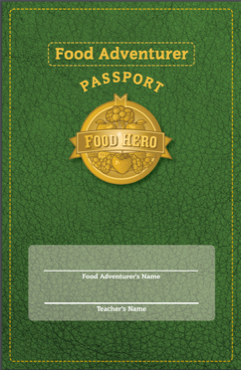 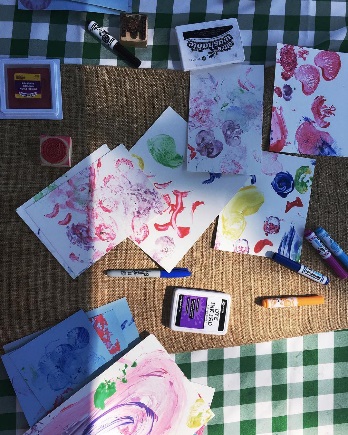 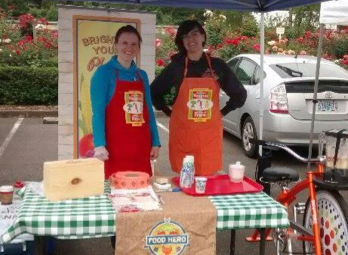 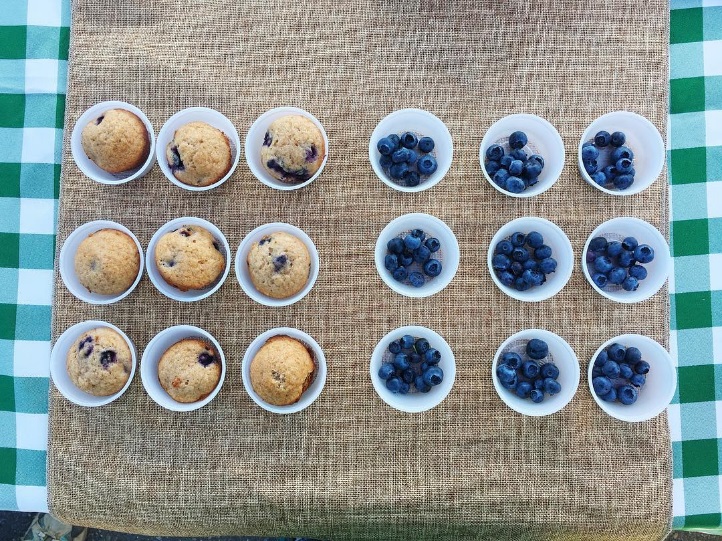 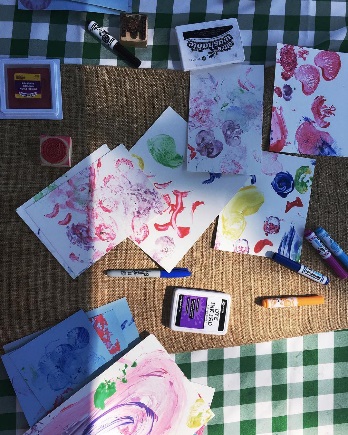 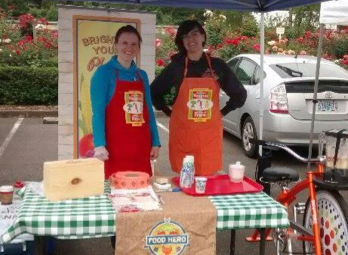 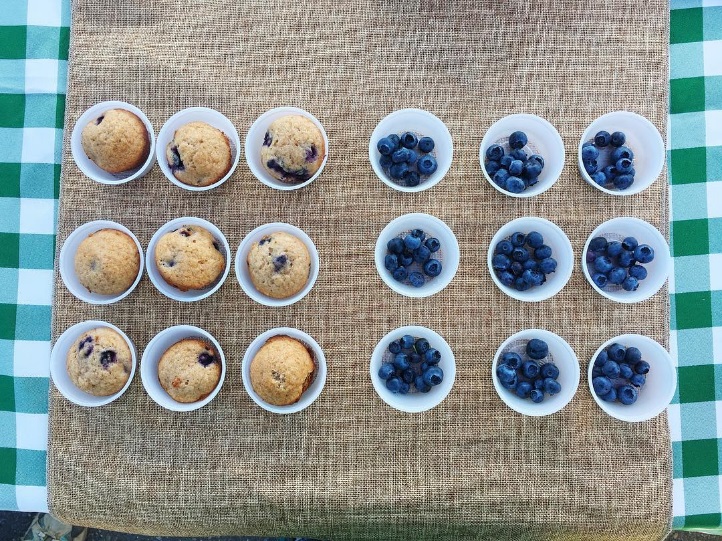 Join Us at the Farmers Market!At the Food Hero booth, your kids can earn stamps on a Food Hero passport by tasting fruits and vegetables in fun ways, making vegetable art, and going on a fruit and vegetable scavenger hunt.  Each week kids participate, they will receive a $2 voucher to spend at the market on fruits and vegetables of their choice. Kids who participate 4 or more weeks will receive a special prize.  And we will store the passports at the market so you don’t have to remember to bring them!Who: All children ages 3 and up

When and Where:  June, July and August…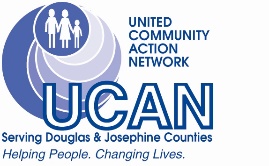 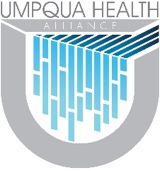 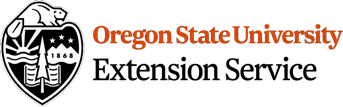 Saturdays 9:00–1:00, 
June 1st–August 4thUmpqua Valley Farmers Market 1771 West Harvard Ave, Roseburg Tuesdays 3:00–7:00, 
June 5th–August 7thSouthside Farmers Market1614 SE Stephens St, RoseburgWednesdays 9:30–1:30, 
June 6th–August 8thCanyonville Farmers Market 
Seven Feathers South Parking Lot, Exit 99, CanyonvilleThursdays 2:00–6:00, 
June 7th– August 9th Lookingglass Farmers Market7426 Lookingglass Rd, Roseburg